á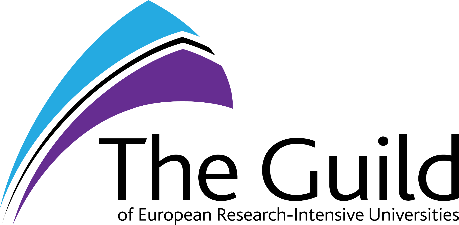 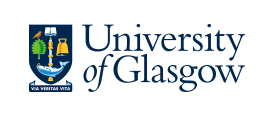 Guild Summer School 2020University of Glasgow, 5th-11th JulyWhy Apply?The Guild of European Research-Intensive Universities’ annual Summer School is a fantastic opportunity for you to meet PhD students from across Europe, from multiple disciplinary backgrounds.  Together, you’ll spend an intensive week reflecting, discussing, and building new skills.  The University of Glasgow will be hosting the 2020 Summer School.  The theme for the week will be research communication, which encompasses important topics relevant not only to the PhD experience, but also to your future career plans. As such, particular consideration might perhaps be given to candidates who are considering how to communicate their research to diverse or non-academic audiences, those who might be working within a multidisciplinary team, those who might be working with external stakeholders, or those who can articulate why they are keen to reflect on and enhance their communication skills.The summer school will give you an opportunity to both think about how these topics relate to your PhD and future career plans, and to discuss these topics with fellow researchers from institutions across Europe.  While doing this, you’ll also be developing practical skills via group work, workshops, and a variety of experiential activities.  Putting the knowledge and skills you’ve gained throughout the week into practice, participants will work together in small teams to eventually produce a short video on an aspect of research communication, which will be available to all PhD students. There’s also time to relax and see some of Scotland throughout the week, with activities including a trip to Edinburgh to visit the Palace of Holyroodhouse, as well as a ceilidh.  The University itself is situated in the West End of Glasgow, with easy access to the city centre, so you’ll get the chance to explore on your free evenings.ProgrammeMonday 6th JulyTuesday 7th JulyWednesday 8th JulyThursday 9th JulyFriday 10th JulySunday 5th July Arrival9.00 – 10.30Welcome, introductions, and icebreaker10.30 – 12.30Collaboration Challenge (Presenters – LEADS staff, University of Glasgow)12.30 - 13.30Lunch13.30 – 15.00Using Blogging to Communicate your Research (Presenter – TBC)15.00 – 15.30Group planning and discussion15.30 – 18.00Cruise tour of Loch Lomond18.30 – onwardsDinner at the Hillhead Bookclub9.00 – 10.30Confident Public Speaking and Effective Communication (Presenter – Leigh Biagi, VoiceBusiness)10.30 – 11.00AM break11.00 – 12.30Confident Public Speaking and Effective Communication, cont.12.30 – 13.30Lunch13.30 – 15.30Communicating with Diverse Audiences (Presenters – Dr Gregor Madjic, University of Ljubljana and Dr Randel Kreitsberg, University of Tartu)15.40 – 15.45PM break15.45 – 17.00Group planning and discussion17.00 – onwardsFree evening9.00 -10.00Developing an Online Research Profile (Presenter – Dr Sam Oakley, University of Glasgow)10.00 – 11.00Building a Personal Researcher Website (Presenters – Elina Koristashevskaya and Stuart Purcell, University of Glasgow)11.00 - 12.30International Strategic Communications (Presenter – Faryal Mirza, University of Bern)12.30 – 13.30Lunch13.30 – 18.00Visit to Edinburgh – Guided tour of the Palace of Holyroodhouse and visit to the Scottish Parliament/National Museum of Scotland (participants can choose which latter option they prefer)18.30 – onwardsDinner at The Curlers’ Rest9.00 – 10.30Understanding Conversations and the Art of Dialogue (Presenter – Prof Dr MNC (Noelle) Aarts, Radboud University)10.30 – 11.00AM break11.00 – 12.30Communicating Your Research (Presenter – Dr Melanie Jiminez, University of Glasgow)12.30 – 13.30Lunch 13.30 – 15.00Using Animation in Communicating Your Research (Presenter – Dr Melanie Jiminez, University of Glasgow)15.00 – 17.00Group planning and discussion17.00 – onwardsFree evening9.00 – 10.30Careers in Public Policy (Presenter – Professor Jan Palmowski, Guild Secretary General/University of Warwick)10.30 – 11.00AM break11.00 – 12.30Careers in Public Policy (cont)12.30 – 13.30Lunch13.30 – 17.00Filming18.00 – 19.00Dinner at DRAM!19.15 – onwardsCeilidhSaturday 11th July Departure